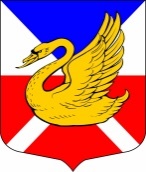 МУНИЦИПАЛЬНЫЙ СОВЕТВНУТРИГОРОДСКОЕ МУНИЦИПАЛЬНОЕ ОБРАЗОВАНИЕ САНКТ-ПЕТЕРБУРГАМУНИЦИПАЛЬНЫЙ ОКРУГ ОЗЕРО ДОЛГОЕVI СОЗЫВРЕШЕНИЕ«_____»___________2020 г.						№_____________                                                                    ПРОЕКТОб отмене решения Муниципального совета «Об утверждении положения об участии органов МСУ в реализации мер по профилактике дорожно-транспортного травматизма на территории МО МО Озеро Долгое»В целях приведения муниципальных правовых актов в соответствие с требованиями действующего законодательства, Муниципальный совет Р Е Ш И Л:Признать утратившим силе решение Муниципального совета от 10.12.2008 года № 49 «Об утверждении положения об участии органов МСУ в реализации мер по профилактике дорожно-транспортного травматизма на территории МО МО Озеро Долгое»Контроль за выполнением решения возложить на главу Муниципального образования Муниципальный округ Озеро Долгое.Решение вступает в силу с момента официального опубликования (обнародования).Глава Муниципального образованияМуниципальный округ Озеро Долгое                          	                               Байдалаков В.В